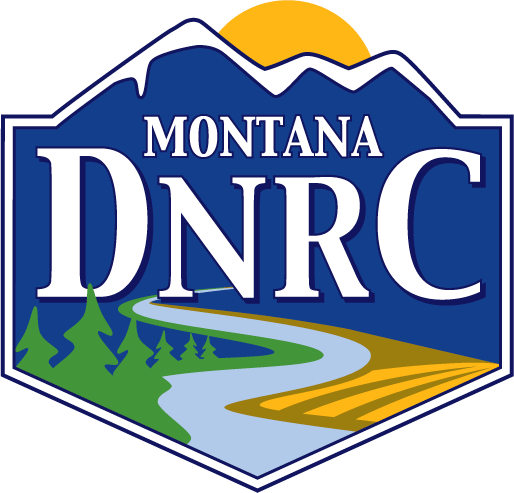  FORESTRY PIONEER NOMINATION  DATE: ___________________NOMINEE: NOMINEE’S MAILING ADDRESS: 	 NOMINEE’S E-Mail Address:   NOMINEE PHONE #:  NOMINATED BY NOMINATED BY PHONE #____________________	NOMINATED BY EMAIL____________________                 NOMINEE’S SIGNIFICANT CONTRIBUTIONS TO MONTANA FORESTRY (please list significant contributions; include other recognitions bestowed on nominee. Attach additional sheets if necessary). NOMINEE’S BRIEF RESUME (please include education, professional memberships, employers. Attach additional sheets if necessary). If possible, please include a photograph of the nominee and mail materials to:Montana DNRC Forestry Division2705 Spurgin RoadMissoula, Montana 59804**Note: all materials submitted become property of the DNRC. We are unable to return any documents/photos submitted through the nomination process.**